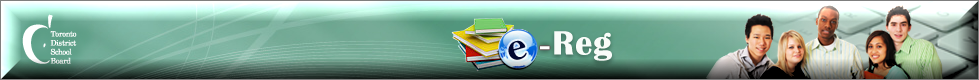 e-Reg Quick StartAboute-Reg is the TDSB student course request & guidance counsellor approval web app. E-Reg is now used for both e-Learning and Continuing Education programs.  This Quick Start guide takes you step-by-step through the basic functions of this online tool. If you have further questions about using e-Reg, please email Elizabeth.hilchey@tdsb.on.caLoginAccess e-Reg via Trillium > Toolkit > e-Reg for e-Learning icon Note:  this is correct! 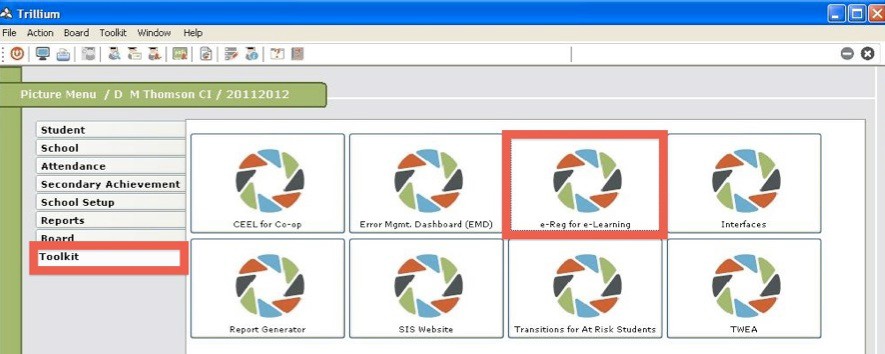 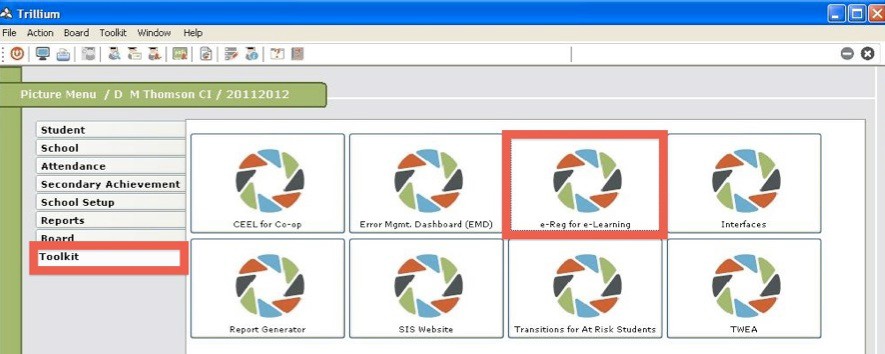 News Pop UpWhen there’s important information, a news item will pop up when you launch e‐RegClick the Continue button when you’ve finished reading the messageOlder news items are archived on the News tabGuidance ApprovalsThis page is the main action area of the appThere are two tabs at this location:  one for e-Learning; one for ConEdSelect the tab for Con Ed for summer school and night school approvalsThe default status of requests is Pending ApprovalFilter student records by Grade, Status, Student Number or Student NameSelect a SessionClick on the Session drop down menu bar; a listing of available sessions appearsSelect a session from the menu (e.g. e-­‐Con EdSummer School 2015)Click SearchAll of the pending course requests for the selected session appearApprove or DenySelect the student you wish to work with and click Approve or Deny in the Action columnClick on the REASON button and select the appropriate choice.  It is important to make this selection correctly as the reason for approval/denial is emailed to the student.Click Save Changes to confirm the actionsRemoveIn the Search Options area click the Status drop down menu and select EnrolledSelect the student you wish to work with and click Remove in the Action columnClick Save Changes to confirm the demitRe-EnrollIn the Search Options area click the Status drop down menu and select RemovedSelect the student you wish to work with and click Re‐Enroll in the Action columnClick Save Changes to confirm the re‐enrolmentStudent HistoryThis page is the main viewing and reporting area of the appThis view defaults to display records of All status for all of the students at your schoolFilter student records by Grade, Status, Student Number or Student NameFind a StudentIn the Search Options area in the Student Name field type in any part of a student’s nameOr in the Student Number field type in their 9 digit Trillium student numberClick Search to find the records for this specific studentTo see detailed student information, click on the student’s Trillium number that is blue and underlined (see Student History point 3 Student Overview)Student OverviewA hyperlink goes to the Student Overview page for this specific studentThe Student Overview minibar has two tabs:e-Reg displays student information from TrilliumTrillium information cannot be edited in e‐RegThree fields can be edited by both students and counsellors: Email Address, Special Education Needs, and ConEd InformationCounsellors can see all information about a specific student’s course requests on this tabTo add a course request for a student click Add New Course Request and follow the onscreen instructionsCourse CountsThe Course Count page shows the current enrolment levels for the courses in a selected sessionAs with the Guidance Approval and Student History pages, there is both an Export to PDF and Export to Excel function